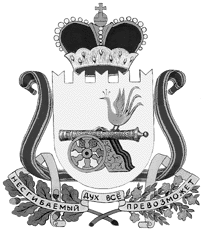 администрация муниципального образования«Вяземский район» смоленской областиПОСТАНОВЛЕНИЕот 12.05.2021 № 648В соответствии с Федеральным законом от 06.10.2003 № 131 – ФЗ                      «Об общих принципах организации местного самоуправления в Российской Федерации», Уголовно - исполнительным кодексом Российской Федерации, Уголовным кодексом Российской Федерации, руководствуясь Уставом Вяземского городского поселения Вяземского района Смоленской области,Администрация муниципального образования «Вяземский район» Смоленской области постановляет:Внести в постановление Администрации Вяземского городского поселения Вяземского района Смоленской области от 27.02.2010 № 13                         «Об определении перечня мест отбывания исправительных работ, видов обязательных работ и объектов, на которых отбываются обязательные работы лицами, осужденными к исправительным и обязательным работам» (в редакции: постановлений Администрации Вяземского городского поселения Вяземского района Смоленской области от 29.04.2013 №  41, от 29.10.2013 № 82,                         от 18.11.2013 № 84, от 05.12.2013 № 88, от 20.01.2014 № 4, от 23.01.2014 № 5,                от 27.03.2014 № 23, от 23.04.2014 № 31, от 18.06.2014 № 42;  постановлений Администрации муниципального образования «Вяземский район» Смоленской области от 27.03.2015 № 505, от 19.10.2015 № 1952, от 31.12.2015 № 2520,                        от 11.02.2016 №151, от 13.04.2016 № 521, от 08.06.2016 № 802, от 07.07.2016                     № 1015, от 15.09.2016 № 1466, от 27.06.2017 № 1366, от 29.12.2017 № 2671, 20.02.2018 № 305, от 19.06.2018 № 1147, от 09.07.2018 № 1260, от 15.08.2018 №1468, от 18.09.2018 № 1749, от 04.02.2019 № 200, от 22.05.2019 № 875,                  от 07.08.2019 № 1370, от 29.08.2019 № 1470, от 05.09.2019 № 1507, от 09.10.2019 № 1696, от 02.12.2019 № 1971, от 25.12.2019 № 2109, от 16.09.2020 № 1326,                      от 29.10.2020 № 1598, от 09.11.2020 № 1641, от 23.12.2020 № 1884, от 26.01.2021 № 90, от 10.03.2021 № 290, от 29.03.2021 № 401, от 16.04.2021 № 530) следующие изменения:Приложение № 1 дополнить пунктом 46 следующего содержания:«46. Общество с ограниченной ответственностью «Ремжилсервис».Приложение № 2 дополнить пунктом 2.34 следующего содержания:«2.34. Общество с ограниченной ответственностью «Ремжилсервис».2. Опубликовать настоящее постановление в газете «Вяземский вестник» и разместить на сайте Администрации муниципального образования «Вяземский район» Смоленской области.3. Контроль за исполнением данного постановления оставляю за собой.Глава муниципального образования«Вяземский район» Смоленской области                                              И. В. ДемидоваПеречень                              мест отбывания исправительных работ лицами,                        осужденными к исправительным работамОбщество с ограниченной ответственностью «Ремжилсервис».Вид обязательных работ и объекты, на которых отбываются обязательные работы лицами, осужденными к обязательным работамВид обязательных работ. Уборка территорий общего пользования, очистка улиц от сорной растительности и сухих деревьев, покос сорной растительности, погрузка мусора на транспорт для вывоза на свалку, уборка стихийных свалок, уборка кладбищ от сорной растительности и порослей, благоустройство братских захоронений. Иные виды работ, не требующих предварительной и профессиональной подготовки, практического опыта.Объекты, на которых отбываются обязательные работы:Общество с ограниченной ответственностью «Ремжилсервис».ВИЗЫ:Заместитель Главы муниципального образования                               О. М. Лукина     __________________			Главный специалист отделамуниципальной службы                                                                          Л. В. Икатова     __________________И. о. начальника юридического                                                                       отдела                                                                                                         Г.И. Скорикова   __________________     Разр. и исп. А.В. Овчарова     2-39-61Разослать: прокуратуре, УФСИН, сайт, газета «Вяземский вестник», регистр, юридический отделЭкз. 6Версия на бумажном носителе идентична версии электронной			 11.05.2021О внесении изменений в постановление Администрации Вяземского городского поселения Вяземского района Смоленской области от 27.02.2010 №13Приложение № 1к постановлению Администрации муниципального образования«Вяземский район» Смоленской области  от  12.05.2021 № 648Приложение № 1к постановлению Администрации Вяземского городского поселения Вяземского района Смоленской области от 27.02.2010 № 13 в редакции:  постановлений Администрации Вяземского городского поселения Вяземского района Смоленской области от 29.04.2013 №  41, от 29.10.2013 № 82, от 18.11.2013 № 84, от 05.12.2013 № 88, от 20.01.2014 № 4, от 23.01.2014 № 5, от 27.03.2014 № 23, от 23.04.2014 № 31, от 18.06.2014 № 42;  постановлений Администрации муниципального образования «Вяземский район» Смоленской области от 27.03.2015 № 505,  от 19.10.2015 № 1952, от 31.12.2015 № 2520, от 11.02.2016 №151, от 13.04.2016 № 521, от 08.06.2016 № 802, от 07.07.2016 № 1015, от 15.09.2016 № 1466, от 27.06.2017 № 1366, от 29.12.2017 № 2671, 20.02.2018 № 305, от 19.06.2018 № 1147, от 09.07.2018 № 1260, от 15.08.2018 №1468, от 18.09.2018 № 1749, от 04.02.2019 № 200, от 22.05.2019 № 875, от 07.08.2019 № 1370, от 29.08.2019 № 1470, от 05.09.2019 № 1507, от 09.10.2019 № 1696, от 02.12.2019 № 1971, от 25.12.2019 № 2109, от 16.09.2020 № 1326, от 29.10.2020 № 1598, от 09.11.2020 № 1641,  от 23.12.2020 № 1884, от 26.01.2021 № 90, от 10.03.2021 №290, от 29.03.2021 № 401, от 16.04.2021 № 530 